   БАШҠОРТОСТАН РЕСПУБЛИКАҺЫ                              РЕСПУБЛИка БАШКОРТОСТАН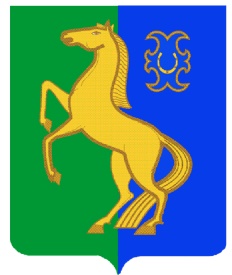              ЙƏРМƏКƏЙ РАЙОНЫ                                                                    СОВЕТ   сельскогоМУНИЦИПАЛЬ РАЙОНЫНЫҢ                                              поселения  Рятамакский Сельсовет          РəтамаҠ  ауыл  Советы                                                     МУНИЦИПАЛЬНОГО РАЙОНА          АУЫЛ БИЛəМəҺЕ   СОВЕТЫ                                                         ЕРМЕКЕЕВСКий РАЙОН    452181,  Рəтамаҡ а, Коммунистик. ур. 28                                             452181,с. Рятамакул.Коммунистическая,28                         т. (34741) 2-66-37                                                                                                         т.(34741)2-66-37    ҠАРАР                                              № 6-18/28                                      РЕШЕНИЕ 24 июнь 2021 й.                                                                                         24 июня  2021 г.О публичных  слушаниях по проекту решения Совета сельского поселения Рятамакский  сельсовет муниципального района Ермекеевский район Республики Башкортостан  «О проекте решения «О внесении изменений и дополнений в решение Совета сельского поселения Рятамакский сельсовет муниципального района Ермекеевский  район Республики Башкортостан от 18.03.2019 года № 280 «Об утверждении Правил землепользования и застройки  сельского поселения Рятамакский сельсовет муниципального района Ермекеевский  район Республики Башкортостан»    В соответствии со статьей 28 Федерального закона  «Об общих принципах организации местного самоуправления в Российской Федерации» от 06.10.2003 года №131-ФЗ	Совет сельского поселения Рятамакский сельсовет муниципального района Ермекеевский район Республики Башкортостан р е ш и л:             1.Назначить публичные слушания по проекту  решения Совета   сельского поселения  Рятамакский сельсовет муниципального района Ермекеевский район Республики Башкортостан «О проекте решения «О внесении изменений и дополнений в решение Совета сельского поселения Рятамакский сельсовет муниципального района Ермекеевский  район Республики Башкортостан от 18.03.2019 года № 280 «Об утверждении Правил землепользования и застройки  сельского поселения Рятамакский    сельсовет муниципального района Ермекеевский  район Республики Башкортостан»  на 16 июля 2021 года (время и место проведения: 15.00 часов, в здании администрации сельского поселения с. Рятамак).     2.Определить следующий состав комиссии по подготовке и проведению публичных слушаний:         - Салимов Л.Р.- и.о. главы сельского поселения  Рятамакский сельсовет муниципального района Ермекеевский район Республики Башкортостан председатель;       - Хабибуллина Р.М. – председатель постоянной комиссии по развитию предпринимательства, земельным вопросам, благоустройству, экологии и по социально-гуманитарным вопросам;        - Ахметшина И.Р.- секретарь комиссии, депутат Совета сельского поселения  Рятамакский сельсовет муниципального района Ермекеевский район Республики Башкортостан.       3.Организацию и проведение публичных слушаний по проекту решения Совета сельского поселения  Рятамакский сельсовет муниципального района Ермекеевский район РБ «О проекте решения «О внесении изменений и дополнений в решение Совета сельского поселения Рятамакский сельсовет муниципального района Ермекеевский  район Республики Башкортостан от 18.03.2019 года № 280 «Об утверждении Правил землепользования и застройки  сельского поселения Рятамакский    сельсовет муниципального района Ермекеевский  район Республики Башкортостан» возложить на комиссию по подготовке и проведению публичных слушаний.4.Установить, что письменные предложения жителей сельского поселения  Рятамакский сельсовет муниципального района Ермекеевский район Республики Башкортостан направляются в Совет сельского поселения  Рятамакский сельсовет муниципального района Ермекеевский район Республики Башкортостан (по адресу: с. Рятамак, ул. Коммунистическая, 28) до 15 июля 2021 года. 	5.  Проект решения Совета сельского поселения Рятамакский сельсовет  муниципального района Ермекеевский район Республики Башкортостан  «О проекте решения «О внесении изменений и дополнений в решение Совета сельского поселения Рятамакский сельсовет муниципального района Ермекеевский  район Республики Башкортостан от  18.03.2019 года № 280 «Об утверждении Правил землепользования и застройки  сельского поселения Рятамакский сельсовет  муниципального района Ермекеевский  район Республики Башкортостан»  разместить на сайте администрации сельского поселения  Рятамакский сельсовет муниципального района Ермекеевский район Республики Башкортостан,  обнародовать на информационных стендах в администрации   сельского поселения Рятамакский сельсовет муниципального района Ермекеевский район Республики         Башкортостан.Заместитель председателяСовета сельского поселенияРятамакский сельсоветмуниципального районаЕрмекеевский районРеспублики Башкортостан                                                    И.Н.Сафиуллина